Mr Jean Michel GENDROT        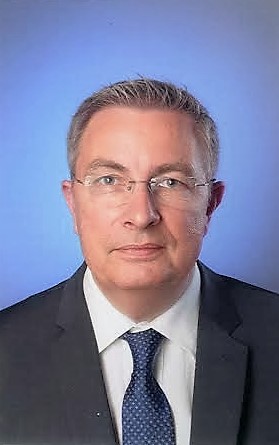 16 Boulevard des Océanides                                                                              44380 Pornichet                           Tél : 07.81.355.380     E-mail : jmgendrot@gmail.com  Manager Boutique - Restaurant - HôtelCompétences et Expériences 	                           Né le 22 /04/1961Développeur des ventes sachant réaliser ses objectifs et fidéliser ses clients. Aisance commerciale et charisme avec la clientèle exigeante et VIP. Homme de terrain dynamique, autonome, efficace, ayant le sens des responsabilités.Expérience France – Etranger : Belgique - Maroc – Oman.                                          Parcours Professionnel  07/2015 à 03/2016 : Sales Manager (CDD)Luxury French Pâtisserie - Corporates  - Original Breads and Pastries - Oman10/2013 à 06/2015 : Responsable des ventesCandifleur -  Produits bio et conventionnels Rennes (35)02/2013 à 09/2013 : Directeur (CDD)Site hôtelier touristique : R.G.L.  Lubéron Vaucluse (84)2006 à 2013 : Directeur3 Hôtels – Restaurants-SéminairesR.S.I.Safi – Riad Chouia Marrakech – Riad Marrakech – Maroc1998 à 2006 : DirecteurCandifleur Produits Bio pour les ProfessionnelsAlice B – Rennes (35)1996 - 1998 : Directeur2 Restaurants – Traiteur  L’Atelier Gourmand Paimpol (22) – Perros-Guirec (22)1988 - 1996 : Directeur d’exploitationBoutique Traiteur-Pâtisserie - Réceptions – Séminaires MauduitParis – Clamart (92)1987 : Responsable TraiteurLenôtre Paris (16)1986 : Responsable TraiteurDalloyau – Paris (15)1984 – 1987 : ManagerEpicerie fine de luxe Multi Store Opéra – Paris (9)1982 – 1984 : Chef de rayon puis Chef de DépartementSupermarchés Stoc – Le Mans  (72)Divers :Parle anglais et bases arabe - Passionné de Gastronomie et vinsPrésident de l'association H.A.D. : Sauvegarde humanitaire au Maroc Grand Prix Humanitaire de France Chevalier de l'Ordre de la Courtoisie FrançaisePermis de conduire valides A-B-EDiplôme Protection Civile et SecouristeMobilité France et internationalDisponible rapidement